Prokaryotes and Eukaryotes 1.  Place two labels on each picture describing its cell type choosing from these words:	                      eukaryote, prokaryote, animal, plant, bacteria2.  Choosing from the following words, explain in note form one or two characteristics that identifies this cell.	nucleus, no nucleus, cell wall, no cell wall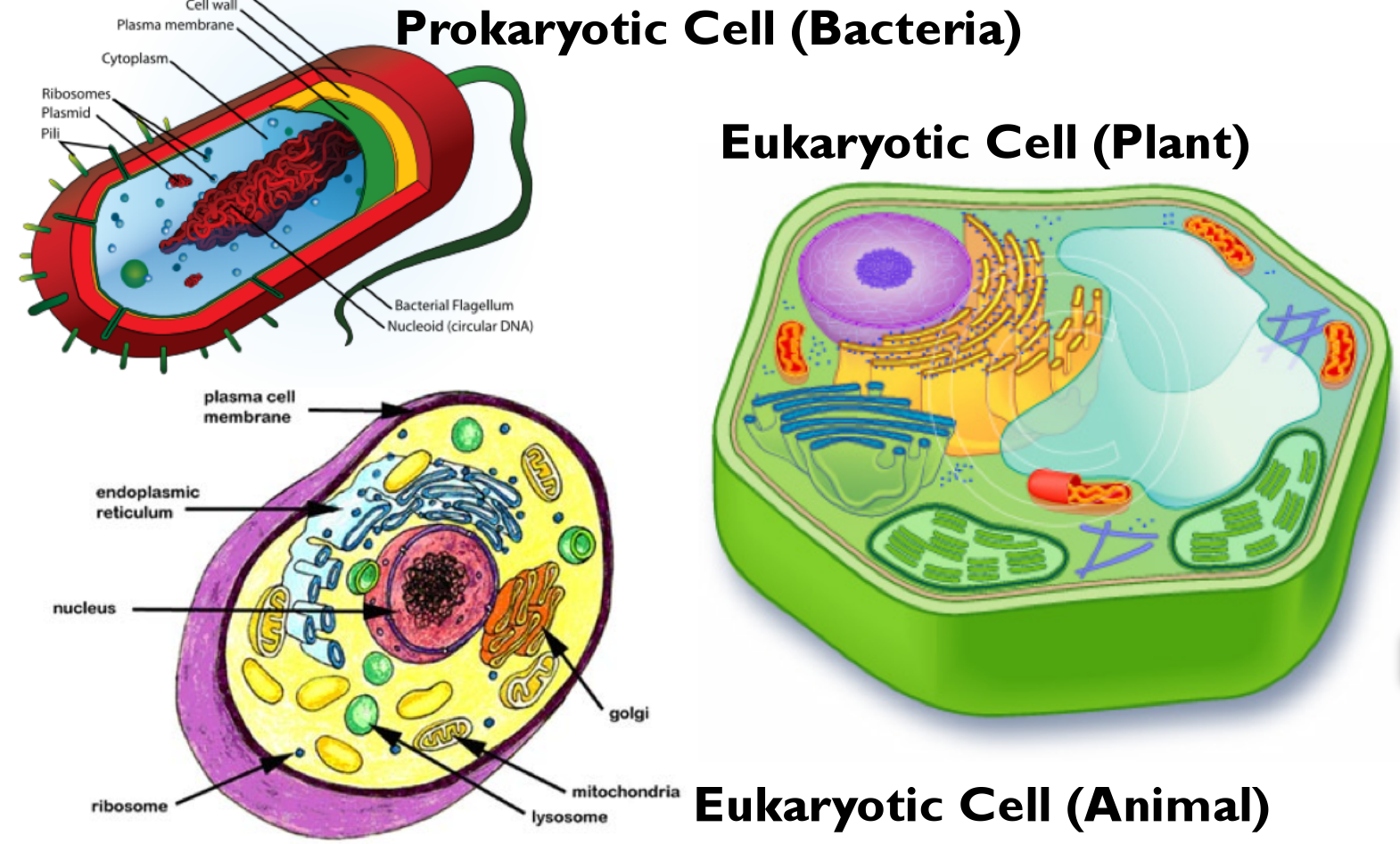 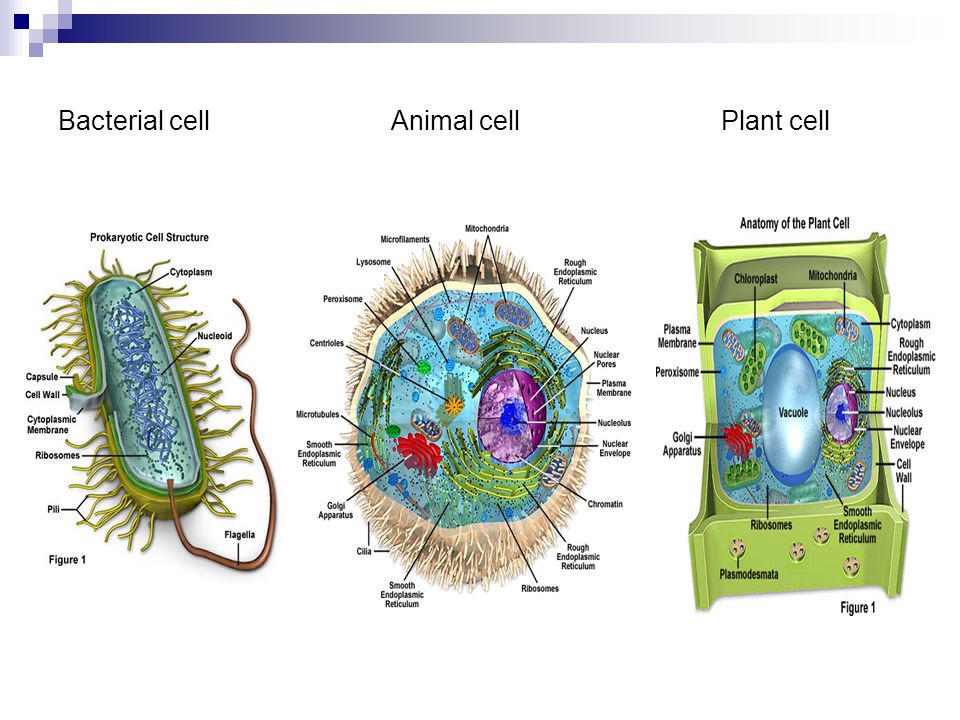 Label: __________________________	           __________________________________		  ________________________________           __________________________           ___________________________________              ________________________________Explain: __________________________        ___________________________________              ________________________________                                                                           ___________________________________             _________________________________